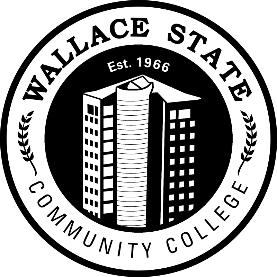 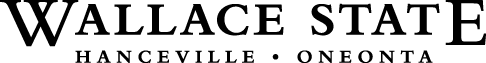 Presidential Transfer Scholarship ApplicationThe University of Alabama at BirminghamPlease complete and deliver or mail to: 		Wallace State Community College(Deadline for packet: February 3, 2023)		Financial Aid OfficeP.O. Box 2000Hanceville, AL 35077NOTE: Must have applied for admission at UAB in order to apply for this scholarshipPlease attach the following documents to this application:Cover letter to Wallace State Community College President, Dr. Vicki Karolewics, requesting consideration for the awardWSCC Transcript (unofficial is acceptable)Two letters of referenceResume’ to include activities, community service, work experience, honors and awardsIt is the policy of Wallace State Community College, a postsecondary institution under the control of the Alabama Community College System Board of Trustees, that no person shall be discriminated against on the basis of any impermissible criterion or characteristic including, but not limited to, race, sex, color, national origin, religion, marital status, disability, gender, age, sexual orientation or any other protected class as defined by federal and state law, shall be excluded from participation in, be denied the benefits of, or be subjected to discrimination under any program, activity, or employment. Full NameLastFirstMiddle/MaidenMailing Address:CityStateZipWSCC Student #:Graduation Date:               Blazer #:ACT Composite:Date Taken:SAT Composite: Date Taken: Signature of Applicant:Date: